
Application for Employment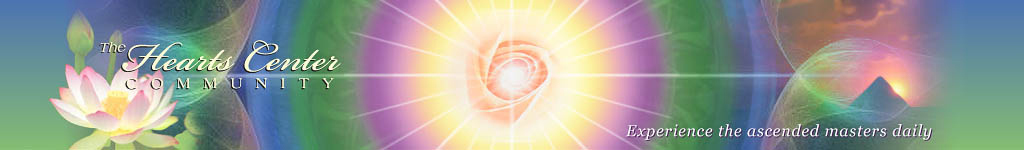 We thank you sincerely for your interest in this position. Please complete this form by typing your responses in the areas provided and emailing the completed form to directors@heartscenter.org .Date:Name:                                                                                               Email Address:Home address and/or cell phone:____________________________________________________________________________________Current employment:Name of supervisor:Business address:Supervisor’s business phone:____________________________________________________________________________________Previous experience applicable to this position:Position: 
Company: 
Dates employed: 
Responsibilities summary: Position: 
Company: 
Dates employed: 
Responsibilities summary:
Position: 
Company: 
Dates employed: 
Responsibilities summary:Education:
Other training applicable:What additional training may be required to enhance your success in this position?____________________________________________________________________________________Explain why you are applying for this position and what you hope to achieve if you are selected:____________________________________________________________________________________
Spiritual perspective…Relate a brief history of your spiritual path.Thank you for sharing in The Hearts Center mission and vision. How do you see yourself supporting them through this position in the organization?____________________________________________________________________________________Are you eligible to work in the United States?

Are you available for meetings on evenings or weekends?Our mission: Within our Hearts Center Community, we realize personal enlightenment through our Higher Self and share the ascended masters' teachings and our love-wisdom throughout the Earth.Our vision: We live in sustainable Golden-Crystal Age communities in joy and in harmony with Mother Nature, using solar sciences of the Spirit. We radiate light, and we live and love as one.School or CourseMajorYears CompletedDegree/Diploma